ЕПИДЕМИОЛОГИЧНА ОБСТАНОВКА ЗА ОБЛАСТ ДОБРИЧ През периода са регистрирани общо  657 случая на заразни заболявания, от които: 78 случая на грип и остри респираторни заболявания (ОРЗ).Общата заболяемост от грип и ОРЗ за областта е 94,69 %ооо на 10000 души.     Регистрирани остри респираторни заболявания (ОРЗ) по възрастови групи през периода: 578 регистрирани случая на заболели от COVID-19. Заболяемост за областта за 14 дни на 100 000 жители към 31.10.2021г – 655,30%00 при 888,0%00 за РБългария.Регистриран е 1 случай на чревна инфекция –  колиентерит.На територията на област Добрич през отчетния период няма регистрирани хранителни взривове.ДИРЕКЦИЯ „НАДЗОР НА ЗАРАЗНИТЕ БОЛЕСТИ”Извършени са епидемиологични проучвания на регистрирани заразни болести -579 бр.В отдел Медицински изследвания са изработени общо 36 бр. проби с 3 положителни резултата: 31 бр. бързи антигенни тестове с 3 положителни резултата, 5 бр. микробиологични изследвания.През консултативния кабинет по СПИН /КАБКИС/ няма преминали лица. ДИРЕКЦИЯ „МЕДИЦИНСКИ ДЕЙНОСТИ”Извършени са общо 18 проверки, от които 14 на лечебни заведения за болнична помощ, 4 на лечебни заведения за извънболнична помощ. Няма установени нарушения. По Наредба №3 от 05.04.2019г. за медицинските дейности извън обхвата на ЗЗО, за които МЗ субсидира лечебните заведения, и за критериите и реда за субсидиране  на лечебните заведения е извършена 1 проверка в ЛЗБП. Издадени са 2 заповеди за промяна на състава на ЛКК или промяна часовете за заседания.За периода в РКМЕ са приети и обработени 132 медицински досиета, извършени са 130 справки, изготвени са 89  преписки и 95 бр. МЕД за протокола за ТП на НОИ, проверени са  96 експертни решения (ЕР).ДИРЕКЦИЯ „ОБЩЕСТВЕНО ЗДРАВЕ”Предварителен здравен контрол: проведен е 1 експертен съвет при РЗИ. Разгледани са 9 проектни документации, издадени са 7 здравни заключения и 2 становища по процедурите на  ЗООС.Извършени са 4 проверки на предписания за обекти с обществено предназначение (ООП) в процедура по регистрация. Регистрирани съгласно Закона за здравето са 4 ООП.През периода са извършени общо 47 основни проверки по текущия здравен контрол. Реализираните насочени проверки са общо 119: 40 от тях са извършени във връзка с контрола по тютюнопушенето и продажбата на алкохол; 25 - контрол върху ДДД-мероприятията; 2 - по сигнали; 1 - по изпълнение на предписания и заповеди; 40 - в обекти с обществено предназначение и обществено достъпни места относно спазване на противоепидемичните мерки и 11 – по писмо на МЗ за постъпили сигнали, касаещи продажбата на течности за чистачки в нарушение на т. 69 от приложение XVII  към Регламент REACH.  Извършени са измервания на комунален шум в гр. Добрич. Извършени са епидемиологични проучвания на регистрирани заразни болести.Лабораторен контрол:Питейни води: физико-химичен и микробиологичен контрол – 12 бр. проби – 5 бр. проби не съответстват на нормативните изисквания (3 – по микробиологични показатели „Колиформи“ и „Ешерихия коли“ и 2 – по микробиологичен показател „Колиформи“).Минерални води: не са пробонабирани.Води за къпане: Води от плувни басейни - физико-химичен и микробиологичен контрол – 2 бр. проби – 1 проба не съответства по физико-химичен показател „перманганатна окисляемост“.Лечебна кал: не е пробонабирана.Козметични продукти: физико-химичен контрол – 1 проба - подготовка за анализ на съдържанието на тежки метали (олово и кадмий).Биоциди и дезинфекционни разтвори: не са пробонабирани.Физични фактори на средата: във връзка с програмата за мониторинг на шум в гр. Добрич е извършено (съвместно с отдел ДЗК) измерване на имисионния шум в 15 пункта – взети са 99 бр. проби, от които 66 бр. – надвишават допустимите норми.По отношение на констатираните отклонения от здравните норми са предприети следните административно-наказателни мерки:- издадени са 4 предписания за провеждане на хигиенни и противоепидемични мерки.Дейности по профилактика на болестите и промоция на здравето (ПБПЗ):Проведени са: 3 обучения на 52 лица и 4 лекции на 50 лица в училища и детско заведение на територията на гр. Добрич, при провеждането на които са предоставени 45 бр. здравно-образователни материали. Оказани е 6 бр. методични дейности на 9 лица (педагози и медицински специалисти).СЕДМИЧЕН ОТЧЕТ ПО СПАЗВАНЕ ЗАБРАНАТА ЗА ТЮТЮНОПУШЕНЕЗа периода 22.10 – 28.10.2021 г. по чл. 56 от Закона за здравето са извършени 34 проверки в 34 обекта (2 обекта за хранене и развлечения, 32 други закрити обществени места по смисъла на § 1а от допълнителните разпоредби на Закона за здравето). Не са констатирани нарушения на въведените забрани и ограничения за тютюнопушене в закритите и някои открити обществени места. Няма издадени предписания и актове.Д-Р СВЕТЛА АНГЕЛОВАДиректор на Регионална здравна инспекция-Добрич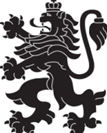 РЕПУБЛИКА БЪЛГАРИЯМинистерство на здравеопазванетоРегионална здравна инспекция-ДобричСЕДМИЧЕН ОПЕРАТИВЕН БЮЛЕТИН НА РЗИ-ДОБРИЧза периода- 22.10 – 28.10.2021 . (43-та седмица)  0-4 г.5-14 г.15-29 г.30-64 г+65 г.общоЗаболяемост %оо20714737894,69    %ооо